Home Learning Activities Class P1 25.5.20 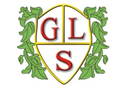 ****Grown-ups- please remember, do not put yourselves under lots of pressure to try and complete everything on this sheet. Do what you feel you can. If there is one particular area of interest, then do more on that and less on the other bits. I know how busy you all are in these strange times! Stay safe!****Maths https://www.bbc.co.uk/bitesize/articles/zkwfvk7This takes you to some lessons on adding amounts of money- a decent life skill no doubt! I would aim to spend two days on this. There are some helpful teaching videos and then spend one day on activity 1 and the next day on activity 2.Maths https://www.bbc.co.uk/bitesize/articles/zkwfvk7This takes you to some lessons on adding amounts of money- a decent life skill no doubt! I would aim to spend two days on this. There are some helpful teaching videos and then spend one day on activity 1 and the next day on activity 2.Mathshttps://www.bbc.co.uk/bitesize/articles/z6btpg8This is a similar lesson but this time focusing on subtracting money- once again, there are videos and activities.MathsVisit Maths Workout, Maths Whizz or Maths Warm Up and do 1 hour of activities. (same as last week)MathsFind as many different ways as you can to make 150.English (3 days of work)https://www.bbc.co.uk/bitesize/articles/zhfgcqtThis is a lesson about expanded noun phrases- don’t worry about the jargon; all it means is using adjectives to describe things.This lesson has three activities and some videos.Why not try activity 1 today, activity 2 on Tuesday and activity 3 on Wednesday?English (3 days of work)https://www.bbc.co.uk/bitesize/articles/zhfgcqtThis is a lesson about expanded noun phrases- don’t worry about the jargon; all it means is using adjectives to describe things.This lesson has three activities and some videos.Why not try activity 1 today, activity 2 on Tuesday and activity 3 on Wednesday?English (3 days of work)https://www.bbc.co.uk/bitesize/articles/zhfgcqtThis is a lesson about expanded noun phrases- don’t worry about the jargon; all it means is using adjectives to describe things.This lesson has three activities and some videos.Why not try activity 1 today, activity 2 on Tuesday and activity 3 on Wednesday?EnglishKeep a daily diary of your time at home. What did you do today?(continue from last week- this is an ongoing task)EnglishRead some of your book (continue from last week- ongoing task)PSHERecognise what you are good at- make a list of the things that make you such an awesome person! PSHEWhat would you like to be when you are older?Make a list or draw pictures of all the possible jobs that you would like to do. PSHEIf you have decided what your favourite job might be- use the internet to research a bit more about it- what would you have to do to be able to do it?PSHETelephone/facetime a friend and have a chat. (keep as a weekly task)PSHEPlay a game with someone in your house.(ongoing task)PEhttps://www.youtube.com/watch?v=Y4arEkwkiG8&feature=youtu.beThis takes you to an online football lesson about passing.PEhttps://www.youtube.com/watch?v=AwTz81Yfe3k&feature=youtu.beEver thought about trying street dance?This is a new video for a street dance that goes with ‘I gotta get through this’ -you could get the people you live with to join in!PEHow many of something can you do?For example, how many keepy ups can you do with a football, how many bounces on a trampoline can you do in a row before getting tired? How many times can you thrown or bounce a ball without dropping it?*KEEP THIS ACTIVITY FROM LAST WEEK- CAN YOU IMPROVE ON YOUR TOTAL?*PEDo a circuit – 20 star jumps, 10 press ups, 20 tuck jumps, 30 second wall sit. Repeat 3 times. Keep this routine from last time BUT- can you add an extra 10 reps to each exercise?Or, if you follow a physio programme, do some of the moves from it.PELift some weights. Use real ones if you have them or if not, use tins! Do exercises you have learned!Continue from last week- can you do more repetitions than last week?ARThttps://www.bbc.co.uk/bitesize/articles/zjvj7nbHere is a link to a cool drawing and painting lessonGeography Think about the last time you went on holiday- where did you go? What was it like?Create a fact file with drawings/photos that tells me all about that place.History https://www.bbc.co.uk/bitesize/articles/zh3qmfrEver wondered what it was like to live in the Bronze Age? Probably not but it is more interesting than you think- check out this lesson that is complete with videos.SCIENCEOrangutans!Can you find out as many facts as you can about these amazing creatures!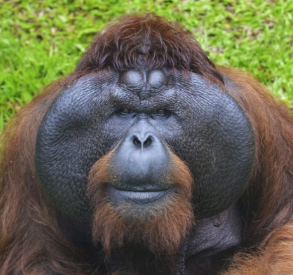 COMPUTINGUsing e-safety rules, stay in touch and chat to your friends for an hour or two each day. Continue from last week- it is important to maintain good relationships with friends.